OBS: RECEITA ABAIXO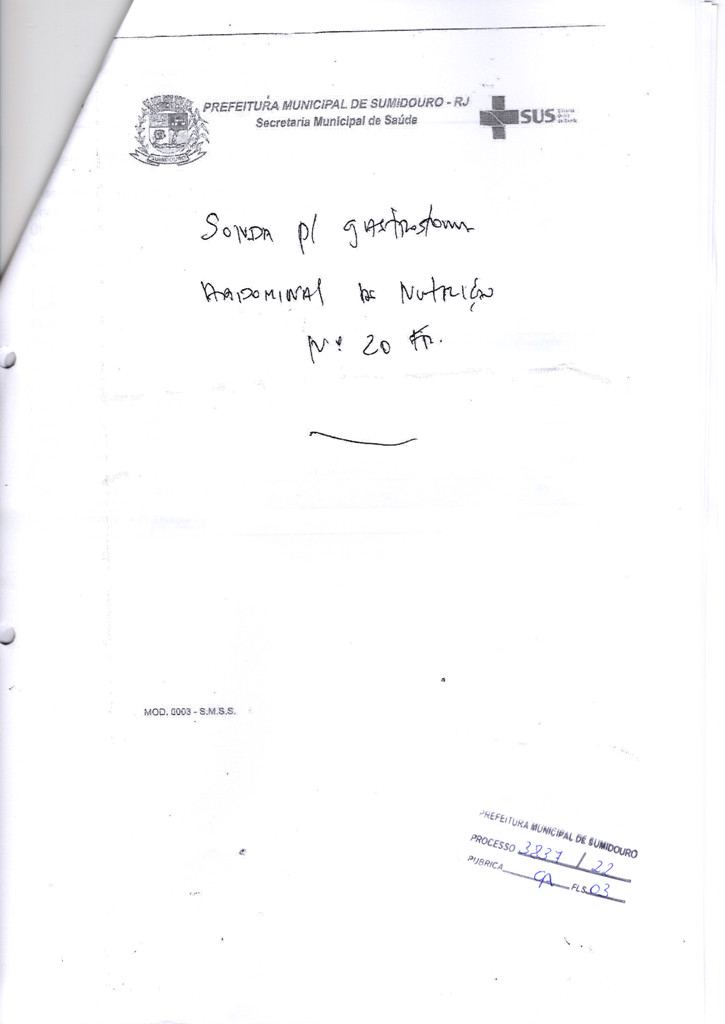 ITEMDESCRIÇÃOUNIDQUANTVALOR UNITARIOVALOR TOTAL01SONDA GASTROSTOMIA ABDOMINAL PARA NUTRIÇÃO Nº 20 FRUND03